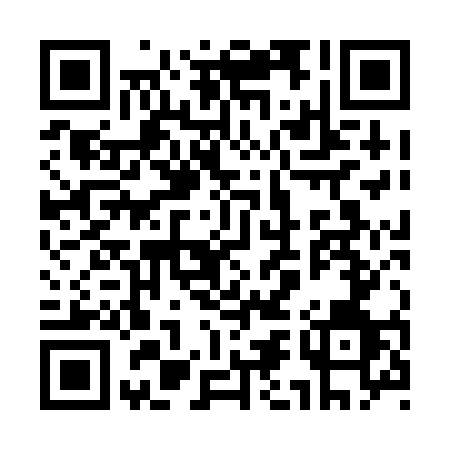 Prayer times for Vista Heights, Ontario, CanadaMon 1 Jul 2024 - Wed 31 Jul 2024High Latitude Method: Angle Based RulePrayer Calculation Method: Islamic Society of North AmericaAsar Calculation Method: HanafiPrayer times provided by https://www.salahtimes.comDateDayFajrSunriseDhuhrAsrMaghribIsha1Mon3:535:421:236:429:0410:532Tue3:545:421:236:429:0410:523Wed3:555:431:236:429:0310:524Thu3:565:441:236:429:0310:515Fri3:575:441:246:429:0310:506Sat3:585:451:246:429:0210:507Sun3:595:461:246:429:0210:498Mon4:005:461:246:419:0210:489Tue4:015:471:246:419:0110:4710Wed4:025:481:246:419:0110:4611Thu4:035:491:256:419:0010:4512Fri4:045:491:256:418:5910:4413Sat4:065:501:256:408:5910:4314Sun4:075:511:256:408:5810:4215Mon4:085:521:256:408:5810:4116Tue4:105:531:256:398:5710:4017Wed4:115:541:256:398:5610:3918Thu4:125:551:256:398:5510:3719Fri4:145:561:256:388:5410:3620Sat4:155:571:256:388:5410:3521Sun4:175:581:256:378:5310:3322Mon4:185:591:256:378:5210:3223Tue4:206:001:256:368:5110:3024Wed4:216:011:256:368:5010:2925Thu4:236:021:256:358:4910:2726Fri4:246:031:256:348:4810:2627Sat4:266:041:256:348:4710:2428Sun4:276:051:256:338:4610:2329Mon4:296:061:256:338:4410:2130Tue4:306:071:256:328:4310:1931Wed4:326:081:256:318:4210:18